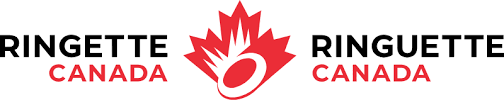 Responsable de la formation du PNCO
Nature et portée :Ringuette Canada est l'organisme national de sport qui régit, promeut et dirige le développement de la ringuette.  Nous sommes à la recherche d'une personne dynamique pour se joindre à notre remarquable équipe.  La principale responsabilité du responsable de la formation du PNCO (Programme national de certification des officiel.le.s) de Ringuette Canada est d'informer, de diriger et de soutenir le développement du parcours éducatif des officiel.le.s, conformément à la matrice de développement à long terme des officiel.le.s de Ringuette Canada. Travailler avec l'officiel.le en chef pour soutenir le recrutement et l'élaboration de politiques en collaboration avec la directrice du sport et/ou le coordonnateur au sport de Ringuette Canada.  Le ou la responsable de la formation du PNOC travaille en collaboration avec les membres du personnel du bureau national, les partenaires provinciaux et d'autres bénévoles dans l'accomplissement de leurs rôles et de leurs tâches.  Le ou la responsable de la formation du PNCO relève du coordonnateur au sport - officiel.le.s et de la directrice du sport.Les responsabilités spécifiques du responsable de la formation du PNCO sont, sans toutefois s'y limiter, les suivantes : Responsabilités essentielles :Programme des officiel.le.sAssister la directrice du sport ou la personne désignée dans la coordination et la gestion de projet du cheminement national de certification des officiels.Soutenir le coordinateur au sport dans ses contacts quotidiens avec le système de gestion des officiel.le.s en ligne.Assister la directrice et le coordonnateur au sport et dans la coordination des réunions, des groupes de travail et l'exécution des tâches pour le développement de programmes et de systèmes éducatifs.Développer et soutenir le plan stratégique à long terme pour le contenu et la révision des cours à l'intention des officiel.le.s, des évaluateur.rice.s et des instructeur.rice.s.Jouer le rôle de maître-animateur.rice et animateur.rice en chef de comité et de groupe de travail identifiés par les associations provinciales et/ou en fonction de leur expertise en la matière et sélectionnés par le ou la responsable de la formation du PNCO et la directrice du sport ou la personne désignée.Développement, supervision et mise à jour de tous les stades du PNCO, y compris le stade de maître-animateur.rice, et les stages de formation d'officiels pour les officiels, les évaluateurs et les animateurs. Au cours des années de changement de règles, mener à bien les mises à jour du matériel pédagogique et du matériel de cours. Formuler des recommandations à la directrice du sport ou à san représentant.e sur l'élaboration et la supervision des protocoles du programme annuel de certification et d'évaluation.En collaboration avec la directrice du sport ou le coordonnateur désigné et les partenaires provinciaux de Ringuette Canada, planifier, coordonner et assurer la qualité de tous les cours de formation des officiel.le.s.En collaboration avec la directrice du sport ou le coordinateur au sport désigné et l'officiel.le principal.e, coordonner la révision du contenu du programme et les mises à jour de la révision du PNCO.Travailler en partenariat avec l'officiel.le principal.e et le personnel de Ringuette Canada afin d'examiner les commentaires et les recommandations des membres de l'équipe d'arbitrage en ce qui concerne les changements apportés aux politiques et au mandat du programme d'arbitrage.Assurer la liaison avec le officiel.le principal.e sur les questions liées au développement et à la formation des officiel.le.s.Participer aux événements de Ringuette Canada au besoinQualifications :Être un maître-animateur.rice d'arbitrage et un évaluateur.rice en exerciceAvoir une compréhension approfondie de tous les règlements actuels de Ringuette Canada et de la FIR.Posséder de solides compétences organisationnelles et interpersonnelles ainsi que des capacités de leadership et de communication à des fins éducatives.Avoir la capacité d'élaborer un plan stratégique à long terme pour la révision du contenu des cours.Compétences en matière de gestion de projet.Connaissance du système sportif canadien.Capacité avérée à travailler avec des bénévoles.Connaissance approfondie des logiciels de publication en ligne et de publication assistée par ordinateur.Expérience dans la conception ou l'enseignement de l'apprentissage.Compétences clés :Engagement à l'égard de la vision, de la mission et des valeurs de Ringuette Canada et des Principes de Sport pur.Solides compétences en matière d'administration, de leadership et de gestion de projet.Capacités de leadership et de communication à des fins éducatives.Excellentes aptitudes à la communication orale et écrite, sens de l'organisation et approche axée sur les résultats.Capacité à travailler de manière indépendante et dans un environnement d'équipe.Rechercher les solutions et faire preuve d'une grande intégrité, d'une grande confiance et d'une grande confidentialité. Le bilinguisme est un atout.La connaissance des principes du sport sans risque est un atout.Type de poste :Lieu de travail : à distanceType d'emploi : bénévoleDurée : 2 ans +Les candidat.e.s intéressé.e.s peuvent envoyer leur curriculum vitae et une lettre de motivation à : 
jake@ringette.ca avant le 15 novembre 2023 à 9 heures (heure de l'Est). Veuillez intituler votrecourriel comme suit : EL_2023_VotreNomMISSIONRinguette Canada est l'organisme national directeur de sport qui régit, promeut et dirige le développement de la ringuette.VISIONÊtre le leader mondial du développement de la ringuette.VALEURSRinguette Canada a défini un ensemble de valeurs de base pour améliorer son travail et renforcer ses relations. Les valeurs ci-dessous, combinées à notre respect des principes du Sport pur, reflètent notre passion et notre engagement partagé envers la ringuette.NOUS CROYONS EN  LES VALEURS SUIVANTES :InnovationNous investissons judicieusement. Nous prenons des risques et gérons les risques. Nous sommes les gardien.ne.s du jeu.CollaborationNous sommes tou.te.s dans le même bateau. Nous incluons diverses perspectives pour enrichir notre expérience.Assomption (responsabilité)Nous opérons avec transparence et communiquons de manière proactive. Nous assumons la responsabilité de nos actes et apprenons de nos erreurs.RespectPour le jeu. Pour les règles. Pour notre patrimoine. De l'un.e à l'autre.ExcellenceNous exigeons la qualité. Nous apportons notre meilleur à chaque situation.